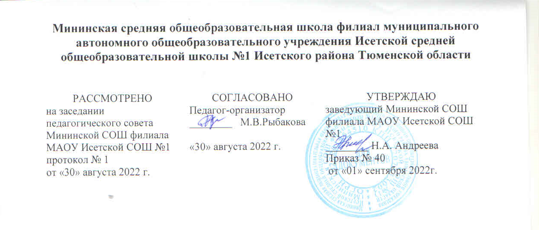 РАБОЧАЯ ПРОГРАММА по внеурочной деятельноститеатарального кружка «Фантазия»(наименование)5 класс(класс)2022-2023 учебный год(сроки реализации)Учитель :Степанюк Наталья ЮрьевнаI Квалификационная  категорияс. Минино,2022 г.Рабочая программа внеурочной деятельности театрального кружка «Фантазия» 5 классРазработана на основе авторской программы И.А. Генераловой «Мастерская чувств»; авторских программ эстетического воспитания детей средствами театра. «Школа творчества» - М.: ВЦХТ, 1998г.является составной частью основной образовательной программы ООО, составлена в соответствии с требованиями Федерального государственного образовательного стандарта ООО. Разработана на основе документов:Положения о внеурочной деятельности Мининской СОШ филиала МАОУ Исетской СОШ №1С учетом реализации Программы воспитания,Учебного плана МАОУ Исетской СОШ №1.        1. Содержание курса  внеурочной деятельностиРАЗДЕЛ 1. Основы театральной культуры. Театр как вид искусства Роль театрального искусства в формировании личности. Театр - искусство коллективное, спектакль - результат творческого труда артистов театра. История возникновения театра. Виды театрального искусства. Культура поведения в театре. «Зритель» и «фанат». Структура театра, основные профессии: актер, режиссер, сценарист, художник, гример. Театральное здание. Зрительный зал. Сцена. Мир кулис. Сценарий и правила работы с ним. Выразительное чтение разных текстов.РАЗДЕЛ 2. Ритмопластика  Ритмопластика массовых сцен и образов. Совершенствование осанки и походки. Владение своим телом, свобода и выразительность движений. Постановка танцев (для отдельных эпизодов).  Раздел 3. Театральная играТеатральные игры, импровизация. Действия с воображаемым предметом. Пластические, ритмические, музыкальные игры.Этюд. Сценический этюд. Беспредметный этюд на контрасты (2 человека, сцена разделена перегородкой). Артикуляция. Работа над дикцией.РАЗДЕЛ 4. Этика и этикет   «Этика», «этикет», «этикетка» Такт. Золотое правило нравственности. Культурный человек…  Какой он?РАЗДЕЛ 5. Культура и техника речи   Учимся говорить красиво. Развитие дыхания и свободы речевого аппарата.Правильная артикуляция, чёткая дикцией, разнообразная интонация. Дыхательные и артикуляционные упражнения. Выразительное чтение поэзии и прозы. Работа над выразительностью речи.Используемы формы работы: игра, беседа, подготовка к спектаклю, спектакль.2. Планируемые результаты освоения внеурочной деятельности Личностные результаты: осознание значимости занятий театральным искусством для личного развития.формирование целостного мировоззрения, учитывающего культурное, языковое, духовное многообразие современного мира;этические чувства, эстетические потребности, ценности и чувства на основе опыта слушания и заучивания произведений художественной литературы;формирование осознанного, уважительного и доброжелательного отношения к другому человеку, его мнению, мировоззрению, культуре; готовности и способности вести диалог с другими людьми и достигать в нем взаимопонимания; формирование нравственных чувств и нравственного поведения, осознанного и ответственного отношения к собственным поступкам;формирование коммуникативной компетентности в общении и сотрудничестве со сверстниками и взрослыми в процессе  творческой деятельности.Метапредметными результатами изучения курса является формирование следующих универсальных учебных действий (УУД).Регулятивные УУД:• понимать и принимать учебную задачу, сформулированную учителем;• умение организовывать самостоятельную творческую деятельность, выбирать средства для реализации художественного замысла;• анализировать причины успеха/неуспеха, осваивать с помощью учителя позитивные установки типа: «У меня всё получится», «Я ещё многое смогу».• планировать свои действия на отдельных этапах работы над выступлением, пьесой;• осуществлять контроль, коррекцию и оценку результатов своей деятельности • осваивать начальные формы познавательной и личностной рефлексии; позитивной самооценки своих актёрских способностей.Познавательные УУД:Обучающийся научится:۰ пользоваться приёмами анализа и синтеза при чтении и просмотре видеозаписей, проводить сравнение и анализ поведения героя.۰ понимать и применять полученную информацию при выполнении заданий;۰ проявлять индивидуальные творческие способности при сочинении этюдов, подборе простейших рифм, чтении по ролям, в инсценизации.Коммуникативные УУД:Обучающийся научится:۰ включаться в диалог, в коллективное обсуждение, проявлять инициативу и активность;۰работать в группе, учитывать мнения партнёров, отличные от собственных;۰ обращаться за помощью; формулировать свои затруднения; понимать свой успех и неуспех;۰предлагать помощь и сотрудничество другим;۰ слушать собеседника и слышать его;۰ договариваться о распределении функций и ролей в совместной деятельности, приходить к общему решению;۰ формулировать собственное мнение и позицию;۰уметь слушать и слышать товарищей; понимать их позицию;۰осуществлять взаимный контроль, адекватно оценивать собственное поведение и поведение окружающих.Предметные результаты:обучающиеся научатся:۰ выполнять упражнения актёрского тренинга;۰строить этюд в паре с любым партнёром;۰ развивать речевое дыхание и правильную артикуляцию;۰учатся говорить четко, красиво;۰ видам театрального искусства, основам актёрского мастерства;۰ сочинять этюды на заданную тему;۰изучать особенности декламации стихотворного текста и прозы; ۰ умению выражать разнообразные эмоциональные состояния (грусть, радость, злоба, удивление, восхищение, счастье).3. Тематическое планированиеКалендарно-тематическое планирование 5 класс№ занятия Наименование разделов и тем программыКоличество часовЭлектронные (цифровые) образовательные ресурсыОСНОВЫ ТЕАТРАЛЬНОЙ КУЛЬТУРЫ. ТЕАТР КАК ВИД ИСКУССТВА (17 часов)ОСНОВЫ ТЕАТРАЛЬНОЙ КУЛЬТУРЫ. ТЕАТР КАК ВИД ИСКУССТВА (17 часов)ОСНОВЫ ТЕАТРАЛЬНОЙ КУЛЬТУРЫ. ТЕАТР КАК ВИД ИСКУССТВА (17 часов)ОСНОВЫ ТЕАТРАЛЬНОЙ КУЛЬТУРЫ. ТЕАТР КАК ВИД ИСКУССТВА (17 часов)Вводное занятие «Что такое театр?». Особенности театра.1https://infourok.ru/plankonspekt-vvodnogo-zanyatiya-po-akterskomu-masterstvu-znakomstvo-s-teatrom-3395643.htmlВиды театрального искусства. Знакомство со структурой театра, его основными профессиями: актер, режиссер, сценарист, художник, гример.1https://ppt-online.org/408611Театральная игра1https://ppt-online.org/549173Работа над темпом, громкостью речи.1https://ya-speaker.ru/rabota-s-golosom-i-intonaciyami/В мире пословиц.1Виды театрального искусства1https://ppt-online.org/408611Что такое сценарий? Обсуждение сценария сказки «Рукавичка» на новый лад.1https://xn--j1ahfl.xn--p1ai/library/teatralizovannaya_igra_skazka_rukavichka_teatrali_140032.htmlВыразительное чтение сказки по ролям.1Культура поведения в театре. Понятия  «зритель» и «фанат». Обсуждение сценария.1http://www.myshared.ru/slide/1229235/Театральное здание. Зрительный зал. Сцена. Мир кулис.1https://infourok.ru/prezentaciya-volshebniy-mir-kulis-3736435.htmlЗнакомство с Новогодними сказками. Чтение сказок по ролям.1Сценарий и правила работы с ним.1Выбор  сценария для постановки на Новый год. Распределение ролей с учетом пожеланий артистов.1Подбор музыкального сопровождения. Репетиция. Изготовление декораций. 1Изготовление декораций, костюмов. Репетиция.1Генеральная репетиция Новогоднего сценария.1Обсуждение спектакля (успех или неуспех? ошибки, недостатки).1РИТМОПЛАСТИКА (10 часов)РИТМОПЛАСТИКА (10 часов)РИТМОПЛАСТИКА (10 часов)РИТМОПЛАСТИКА (10 часов)Ритмопластика массовых сцен и образов. Совершенствование осанки и походки. Учимся создавать образы животных.1https://infourok.ru/konspekt-zanyatiya-po-ritmoplastike-ritmoplastika-psihofizicheskiy-trening-3970566.htmlТворческие задания «Изобрази», «Войди в образ». «Профессионалы», «Что бы это значило», «Перехват». Упражнения «Исходное положение», « Зернышко»1Музыкальные пластические игры и упражнения. Работа в парах, группах, чтение диалогов, монологов.1http://dramateshka.ru/index.php/methods/scenes-motion/ritmika-i-tancih/5190-prosteyjshie-plasticheskie-uprazhneniyaЭтюд как основное средство воспитания актера. Этюд – «средство вспомнить жизнь» (К.С. Станиславский).1https://infourok.ru/konspekt-zanyatiya-teatralnoy-studii-2723155.htmlШутливые словесные загадки. Найди ошибку и назови слово правильно.1https://logiclike.com/math-logic/zagadki-na-logiku/smeshnyeПодготовка ко Дню 8 Марта. Выбор сценок и распределение ролей. Подбор музыкального сопровождения.1Генеральная репетиция. Подготовка костюмов и декораций.1Обсуждение праздничного выступления.1Этюд как основное средство воспитания актера. Беспредметный этюд на контрасты (2 человека, сцена разделена перегородкой). «Разговор по телефону с невидимым оппонентом».1https://infourok.ru/konspekt-zanyatiya-teatralnoy-studii-2723155.htmlСценический этюд: «Диалог – звукоподражание и «разговор» животных. (Курица – петух, свинья-корова, лев-баран, собака – кошка, две обезьяны, большая собака – маленькая собака)1ЭТИКА И ЭТИКЕТ (2 часа)ЭТИКА И ЭТИКЕТ (2 часа)ЭТИКА И ЭТИКЕТ (2 часа)ЭТИКА И ЭТИКЕТ (2 часа)«Этика», «этикет», «этикетка», научиться их различать. Золотое правило нравственности «Поступай с другими так, как ты хотел бы, чтобы поступали с тобой».1https://infourok.ru/konspekt-uroka-po-orkse-i-prezentacii-k-uroku-266470.htmlПонятие такта. Золотое правило нравственности «Поступай с другими так, как ты хотел бы, чтобы поступали с тобой».1https://lusana.ru/presentation/635КУЛЬТУРА И ТЕХНИКА РЕЧИ (6 часов)КУЛЬТУРА И ТЕХНИКА РЕЧИ (6 часов)КУЛЬТУРА И ТЕХНИКА РЕЧИ (6 часов)КУЛЬТУРА И ТЕХНИКА РЕЧИ (6 часов)Что такое культура и техника речи. Выразительное чтение поэзии и прозы.                        1https://uchitelya.com/russkiy-yazyk/197675-prezentaciya-kultura-i-tehnika-rechi.htmlУчусь говорить красиво.  Что  значит красиво говорить? «Сквернословие… это всегда плохо или иногда хорошо?».1https://infourok.ru/prezentaciya-na-temu-uchimsya-govorit-krasivo-2912049.htmlКультура и техника речи. В мире пословиц, поговорок, скороговорок.                       1https://nsportal.ru/detskiy-sad/raznoe/2018/10/01/kultura-i-tehnika-rechi-v-teatralizovannoy-deyatelnostiВыразительное чтение поэзии и прозы.1Посиделки за круглым столом: «Наши успехи и недостатки». Итоги работы за год. Показ заранее подготовленных самостоятельно сценок из школьной жизни.1Резервный урок1№ п/пТема занятияКоличество часовСрокиСроки№ п/пТема занятияКоличество часовПланФактОСНОВЫ ТЕАТРАЛЬНОЙ КУЛЬТУРЫ. ТЕАТР КАК ВИД ИСКУССТВАОСНОВЫ ТЕАТРАЛЬНОЙ КУЛЬТУРЫ. ТЕАТР КАК ВИД ИСКУССТВАОСНОВЫ ТЕАТРАЛЬНОЙ КУЛЬТУРЫ. ТЕАТР КАК ВИД ИСКУССТВАОСНОВЫ ТЕАТРАЛЬНОЙ КУЛЬТУРЫ. ТЕАТР КАК ВИД ИСКУССТВАОСНОВЫ ТЕАТРАЛЬНОЙ КУЛЬТУРЫ. ТЕАТР КАК ВИД ИСКУССТВА1Вводное занятие «Что такое театр?». Особенности театра.12.092Виды театрального искусства. Знакомство со структурой театра, его основными профессиями: актер, режиссер, сценарист, художник, гример.19.093Театральная игра116.094Работа над темпом, громкостью речи.123.095В мире пословиц.130.096Виды театрального искусства17.107Что такое сценарий? Обсуждение сценария сказки «Рукавичка» на новый лад.114.108Выразительное чтение сказки по ролям.121.109Культура поведения в театре. Понятия  «зритель» и «фанат». Обсуждение сценария.128.1010Театральное здание. Зрительный зал. Сцена. Мир кулис.111.1111Знакомство с Новогодними сказками. Чтение сказок по ролям.118.1112Сценарий и правила работы с ним.125.1113Выбор  сценария для постановки на Новый год. Распределение ролей с учетом пожеланий артистов.12.1214Подбор музыкального сопровождения. Репетиция. Изготовление декораций. 19.1215Изготовление декораций, костюмов. Репетиция.116.1216Генеральная репетиция Новогоднего сценария.123.1217Обсуждение спектакля (успех или неуспех? ошибки, недостатки).128.12РИТМОПЛАСТИКАРИТМОПЛАСТИКАРИТМОПЛАСТИКАРИТМОПЛАСТИКАРИТМОПЛАСТИКА18Ритмопластика массовых сцен и образов. Совершенствование осанки и походки. Учимся создавать образы животных.113.0119Творческие задания «Изобрази», «Войди в образ». «Профессионалы», «Что бы это значило», «Перехват». Упражнения «Исходное положение», « Зернышко»120.0120Музыкальные пластические игры и упражнения. Работа в парах, группах, чтение диалогов, монологов.127.0121Этюд как основное средство воспитания актера. Этюд – «средство вспомнить жизнь» (К.С. Станиславский).13.0222Шутливые словесные загадки. Найди ошибку и назови слово правильно.110.0223Подготовка ко Дню 8 Марта. Выбор сценок и распределение ролей. Подбор музыкального сопровождения.117.0224Генеральная репетиция. Подготовка костюмов и декораций.124.0225Обсуждение праздничного выступления.13.0326Этюд как основное средство воспитания актера. Беспредметный этюд на контрасты (2 человека, сцена разделена перегородкой). «Разговор по телефону с невидимым оппонентом».110.0327Сценический этюд: «Диалог – звукоподражание и «разговор» животных. (Курица – петух, свинья-корова, лев-баран, собака – кошка, две обезьяны, большая собака – маленькая собака)111.03ЭТИКА И ЭТИКЕТЭТИКА И ЭТИКЕТЭТИКА И ЭТИКЕТЭТИКА И ЭТИКЕТЭТИКА И ЭТИКЕТ28«Этика», «этикет», «этикетка», научиться их различать. Золотое правило нравственности «Поступай с другими так, как ты хотел бы, чтобы поступали с тобой».117.0329Понятие такта. Золотое правило нравственности «Поступай с другими так, как ты хотел бы, чтобы поступали с тобой».124.03КУЛЬТУРА И ТЕХНИКА РЕЧИ.КУЛЬТУРА И ТЕХНИКА РЕЧИ.КУЛЬТУРА И ТЕХНИКА РЕЧИ.КУЛЬТУРА И ТЕХНИКА РЕЧИ.КУЛЬТУРА И ТЕХНИКА РЕЧИ.30Что такое культура и техника речи. Выразительное чтение поэзии и прозы.                        17.0431Учусь говорить красиво.  Что  значит красиво говорить? «Сквернословие… это всегда плохо или иногда хорошо?».114.0432Культура и техника речи. В мире пословиц, поговорок, скороговорок.                       121.0433Выразительное чтение поэзии и прозы.128.0434Посиделки за круглым столом: «Наши успехи и недостатки». Итоги работы за год. Показ заранее подготовленных самостоятельно сценок из школьной жизни.15.0535Резервный урок112.05